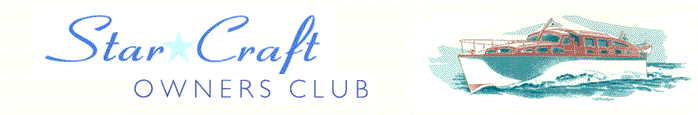 Boat Archives  -  ‘Hamal’Do you know more about this boat? Tell us!HistoryLength25’Prior NamesYear Built1956Build No.Beam7’6Hull ConstructionDouble diagonal mahoganyDraft2’6Deck ConstructionEngine MakeChrysler CrownSuperstructure StyleOpen aft cockpitEngine Size115 HPNumber of BerthsEngine Fuel TypePetrolLocationHard standing at Seer Green, Buckinghamshire1958HAMAL means small bright shining star. (Not to be confused with the 40' Star Craft named HAMEL built 1958 - now WANDERING STAR).1962Mr C F Simmonds.1964Sold to Mr Brian Rutland.1968Sold to Mr Robin Syrett.1978 - 1988Owned during by Denise & Roger Hill. Moored at Bourne End in the Spade Oak Reach at a house named Lingerin. Hull damaged by ice on the waterline, a large amount of re-planking had to be done. Info supplied by Kevin Hill, their son.Attended 9th Thames Trad Boat Rally.1992Purchased by Mr Malcolm Morgan.19931993 - Acquired by Terry and Audrey Hollbrook, and currently awaiting restoration retaining the name HAMAL. Now under restoration.